GEOMETRIJA V RAVNINIOSNOVNI GEOMETRIJSKI POJMITočke: A, B, C ..   ali   A1, A2, A3 ..Daljica: množica vseh točk med dvema danima točkama premice (nosilka daljice).Premice: p, q, s, t, ..   ali p1, p2, p3…Ravnina: neskončno tanka, ravna ploskevIzreki: matematične resnice, ki jih dokazujemo s pomočjo aksiomovDefinicije: opredelitev novih pojmovAksiomi:osnovne matematične resniceAksiomi:→ dve različni točki, ki določata natanko eno premicoAksiom o vzporednici:→ skozi točko T, ki ne leži na premici p lahko položimo natanko eno vzporednicoDefinicija o vzporednosti:→ dve premici na ravnini sta vzporedni, če nimata nobene skupne točkeIZREKI:1. Ravnina je enolično določena s premico in točko, ki ne leži na tej premici ( po A1 sta na premici p, dve različni točki B in C. Potem pa po oksiomu da tri nekolinarne točke določajo eno ravnino. Točke A, B in C.)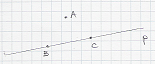 2. Ravnina je enolično določena s premicama, ki se sekata (točka A leži na obeh premicah, na premici p1 leži še ena točka B in na premici p2 leži druga točka C).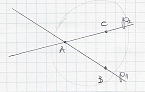       3. Ravnina je enolično določena z dvema vzporednicama, ki ne sovpadata. (p1 || p2)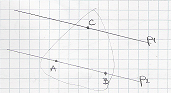 DEFINICIJE:Enostaven lik: → množica točk v ravnini, katero omejuje sklenjena krivulja, ki sama sebe ne seka.Konveksna množica:→ množica je konveksna, če hkrati z vsakima dvema svojima točkama, vsebuje tudi daljico med njima.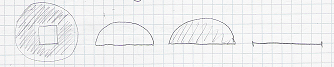 Kot:→ kot je del ravnine omejen z dvema poltrakoma s skupnim izhodiščem. Poltraka ostaneta kraka, skupno izhodišče pa vrh. Znak za kot je . 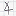        AVB ali  BVA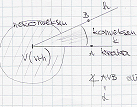 VRSTE KOTOVNičelni kot: ostaneta kjer staPolni kot: en ostane tam kjer je, drugi pa naredi en krog (360°) okoli vrha.   dva kraka se prekrivata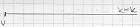 Sosednja kota: ko imata skupen vrh in en skupen krak.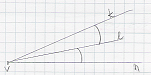 Iztegnjeni kot: je kot pri katerem se kraka dopolnjujeta v premico.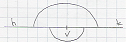 Sokota: sta sosednja in tvorita iztegnjeni kot.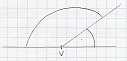 Sovršna kota: imata skupen vrh, oba para krakov pa se dopolnjujeta v premici.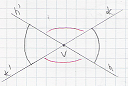 TRIKOTNIKTri nekolinarne točke A, B, C določajo trikotnik.A, B, C → oglišča ; daljice AB, BC, CA so stranice trikotnikaTočke A1, A2, A3 … An od katerih nobena zaporedna trojka ne leži na isti premici določajo n-kotnik.Diagonale: → so daljice, ki povezujejo sosednja oglišča.Število diagonal n-kotnika: n(n-3)/2SKLADNOST IN MERJENJEDolžinske mere: 1m (osnovna enota)1m = 10dm1m = 100cm1m = 1000mm1km = 1000mMerjenje kotov:1°je 1/360 polnega kota (DEG)1°je 60' = 3600''1' = 60''Ostri koti: < 90°                          komplementarna kota: alfa + beta = 90°  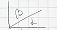 Pravi koti: alfa je  90°                 suplementarna kota:  alfa + beta = 180°   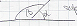 Topi koti: 90° < ß  < 180°SKLADNI TRIKOTNIKIDve množici sta skladni, če obstaja togi premik, ki prvo preslika na drugo tako, da se popolnoma prekrivata. Skladnostni izrek:Dva trikotnika sta skladna, če se ujemata v vseh treh stranicah (SSS)Trikotnika sta skladna, če se ujemata v dveh stranicah in kotu med njima (SKS)Trikotnika sta skladna, če se ujemata v eni stranici in kotih ob njej (KSK)Trikotnika sta skladna, če se ujemata v dveh stranicah in kotu večji nasprotiKOTI Z VZPOREDNIMI KOTI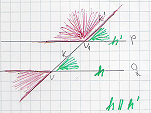 1. Če sta oba para kotov || v isto smer sta kota enaka  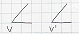 2. Če sta oba para krakov || v nasprotno smer, sta kota enaka 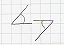 3. Če je en par krakov || v isto smer, druga pa v nasprotno, sta kraka SUPLEMENTARNA.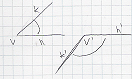 PRAVOKOTNA PROJEKCIJA točke T na premico pPravokotna projekcija točke T na premico p je presečišče premice p s prevokotnico na to premico, skoti točko T.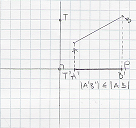 TOGI PREMIKTogi premik je preslikava ravnine nase, ki ohranja razdaljo.Vzporedni premik  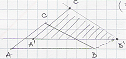 Zrcaljenje čez premico 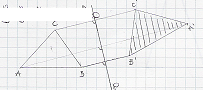 Vrtenje okrog točke  (zavrti ∆ ABC okrog točke V za 60°)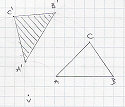 